Xiao-Lian Zhang, PhDResearch Field: Infection and Immunology,  Glycoimmunity and tumor ImmunologyProf. Xiao-LianZhang has published more than 100 professional research papers. She has applied for 42 patents and 25 patents were authorized. Selected Recent Publications (*: corresponding author) 代表性论文 1.        Luo W, Qu Z, Xie Yan, Xiang J, Zhang XL*. (2015) Identification of a novel immunodominant antigen Rv2645 from RD13 with potential as a cell-mediated immunity-based TB diagnostic agent. J Infect. 2015. 71 (5)：534-543. 2.        Ren Y, Min Y-Q, Liu M, Chi Lianli, Zhao P, Zhang XL*. (2015) N-glycosylation-mutated HCV envelope glycoprotein complex enhances antigen-presenting activity and cellular and neutralizing antibody responses. Biochim.Biophys. Acta 2015, http://dx.doi.org/10.1016/j.bbagen.2015.08.007 3.        Pan Q, Li Q, Liu S, Ning N, Zhang X, Xu Y, Chang AE, Wicha MS. (2015) Targeting Cancer Stem Cells Using Immunologic Approaches. Stem Cells. 33(7):2085-92. 4.        Wang T, Hong T, Huang Y, Su H, Wu F, Chen Y, Wei L, Huang W, Hua X, Xia Y, Xu J, Gan J, Yuan B, Feng Y, Zhang X, Yang CG, Zhou X. (2015) Fluorescein Derivatives as Bifunctional Molecules for the Simultaneous Inhibiting and Labeling of FTO Protein. J Am Chem Soc. 137(43):13736-9. 5.        Ding F, Guo S, Xie M, Luo W, Yuan C, Huang W, Zhou Y, Zhang XL*, Zhou X*. (2015) Diagnostic applicants of gastric carcinomacell aptamers in vitro and in vivo. Talanta. 134:30-36. 6.        Chen T, Hu Y, Ding Q, Yu J, Wang F, Luo F*, Zhang XL*. (2015) Serum ficolin-2 concentrations are significantly changed in patients with hepatitis B virus infection and liver diseases. Virol Sin. 30 (4): 249-260. 7.        Zhao Y, Ren Y, Zhang X, Zhao P, Tao W, Zhong J, Li Q, Zhang XL*. (2014). Ficolin-2 inhibits Hepatitis C Virus infection, whereas apolipoprotein E3 mediates viral immune escape. J Immunol. 193(2):783-96 , cited by F1000Prime 8.        Pan Q, Wang Q, Sun X, Xia X, Wu S, Luo F, Zhang XL*. (2014). Aptamer against mannose-capped lipoarabinomannan inhibits virulent Mycobacterium tuberculosis infection in mice and rhesus monkeys. Mol Ther. 22(5):940-51. 9.        Tang XL, Zhou YX, Wu SM, Pan Q, Xia B, Zhang XL*. CFP10 and ESAT6 aptamers as effective Mycobacterial antigen diagnostic reagents. J Infect. 2014 , 69: 569-580. 10.    Wu SM, Ai HW, Zhang DY, Han XQ, Pan Q, Luo FL, Zhang XL*. (2014) miR-141 targets ZEB2 to suppress HCC progression. Tumour Biol. 35(10):9993-7. 11.    Ding F, Yuan C, Wu F, Peng S, Tian S, Zhang XL*, Zhou X*.(2014) Diagnosis applicants of new hepatoma carcinoma cell aptamers in vitro. Anal. Methods. 6: 8110-8114 12.    Luo F, Sun X, Wang Y, Wang Q, Wu Y, Pan Q, Fang C, Zhang XL*. (2013). Ficolin-2 defends against virulent Mycobacteria Tuberculosis infection in vivo, and its insufficiency is associated with infection in humans. PloS One, 8 (9): e73859. 13.    Hu Y, Luo F, Fu J, Chen T, Wu S, Zhou Y, Zhang XL*. (2013) Early increased ficolin-2 concentrations are associated with severity of liver inflammation and efficacy of anti-viral therapy in chronic hepatitis C patients. Scand J Immunol 77:144-150. 14.    Yilan Hu, Fengling Luo, Junliang Fu, Tielong Chen, Shimin Wu, Yi-Dan Zhou, Xiao-Lian Zhang*. (2013) Early increased ficolin-2 concentrations are associated with severity of liver inflammation and efficacy of anti-viral therapy in chronic hepatitis C patients. Scand J Immunol. 77:144-150. 15.    Pan Q, Chen H, Wang F , Jeza VT , Hou W, Zhao Y, Xiang T, Zhu Y, Endo Y, Fujita T, Zhang XL* (2012). L-ficolin binds to glycoproteins HA and NA and inhibits influenza A virus infection both in vitro and in vivo. J Innate Immun. 4:312-24. 16.    Deng M, Feng S, Luo F, Wang S, Sun X, Zhou X*, Zhang XL*. (2012) Visual detection of rpoB mutations in rifampin-resistant Mycobacterium tuberculosis using an asymmetrically split peroxidase DNAzyme. J. Clin. Microbiol. 50: 3443-3450 17.    Chen HD, Zhou X, Yu G, Zhao YL, Ren Y, Zhou YD, Li Q, Zhang XL* (2012). Knockdown of core 1 beta 1, 3-galactosyltransferase prolongs skin allograft survival with induction of galectin-1 secretion and suppression of CD8+T cells. J Clin Immunol. 32:820-836. 18.    Ning N, Pan Q, Zheng F, Teitz-Tennenbaum S, Egenti M, Yet J, Li M, Ginestier C, Wicha MS, Moyer JS, Prince ME, Xu Y, Zhang XL, Huang S, Chang AE, Li Q (2012). Cancer stem cell vaccination confers significant antitumor immunity. Cancer Res. 72(7):1853-64. 19.    Chen F, Zhao Y, Liu M, Li D, Wu H, Chen H, Zhu Y, Zhong J, Zhou Y, Qi Z, Zhang XL*. (2010) Functional Selection of Hepatitis C Virus Envelope E2 Binding Peptide Ligand Using Ribosome Display. Antimicrob Agents Chemother. 54: 3355-3364. cited by FACULTYof1000 20.    Zhong B, Zhang L, Lei C, Li Y, Mao AP, Yang Y, Wang YY, Zhang XL, Shu HB* (2009) .The ubiquitin ligase RNF5 regulates antiviral responses by mediating degradation of the adaptor protein MITA. Immunity 30(3):397-407. 21.    Ma Y, Chen H, Wang Q, Luo F, Yan J, Zhang XL* (2009). IL-24 protects against Salmonella typhimurium infection by stimulating early neutrophil Th1 cytokine production that in turn activate CD8+ T cells. Eur J Immunol. 39:3357-68. 22.    Deng M, Feng S, Luo F, Wang S, Sun X, Zhou X*, Zhang XL*. （2012）Visual detection of rpoB mutations in rifampin-resistant Mycobacterium tuberculosis using an asymmetrically split peroxidase DNAzyme. J. Clin. Microbiol. 2012.50: 3443-3450 23.    Chen F, Hu Y, Li D, Chen H, and Zhang XL*. CS-SELEX generates high-affinity ssDNA aptamers as molecular probes for Hepatitis C Virus envelope glycoprotein E2. PloS One, 2009, 4 (12):e8142:1-11. 24.    Li DQ, Li Y, Wu X, Li Q, Yu J, Gen J, Zhang XL* (2008). Knockdown of Mgat5 inhibits breast cancer cell growth with activation of CD4+T cells and macrophages. J Immunol. 80: 3158-3165. 25.    Liu M, Chen H, Luo F, Li P, Pan Q, Xia B, Qi Z, Ho WZ, Zhang XL*. (2007). Deletion of N-glycosylation of hepatitis C virus envelope protein E1 enhances specific cellular and humoral immune responses, Vaccine, 25: 6572-6580. 26.    Li PF, Wan Q, Feng Y, Liu M, Wu JG, Chen XW, Zhang XL*. (2007). Engineering of N-glycosylation of Hepatitis C Virus Envelope Protein E2 Enhances T cell responses for DNA immunization, Vaccine, 25: 1544-1551. 27.    Luo F, Feng Y, Liu M, Li P, Pan Q, Tunje JV, Xia B, Wu J, Zhang XL*. (2007). A type IVB pili operon promoter controlling nucleocapsid gene expression of SARS-CoV in Salmonella elicits full immune response by intranasal vaccination. Clin Vaccine Immunol, 14: 990-997. 28.    Chen F, Zhou J, Luo F, Mohammed AB and Zhang XL*. 2007. Aptamer from whole-bacterium SELEX as new therapeutic reagent against virulent Mycobacterium tuberculosis，Biochem Biophys Res Commun， 357:743-748. 29.    Ye XS, Sun F, Liu M, Li Q, Wang Y, Zhang L-H, Zhang XL*, (2005), Synthetic Iminosugar derivatives as new potential Immunosuppressive agents, J. Med. Chem. 48: 3688-3691. 30.    Pan Q, Zhang XL*, Wu H-Y, He P-W, Wang F, Zhang M-S, Hu J-M, Xia B, Wu J, 2005, Aptamers that preferentially bind the type IVB pili and inhibit human monocytic cell invasion by Salmonella enterica serovarTyphi, Antimicrob Agents Chemother. 49 (10): 4052-4060. 31.    Ｗu H-Y, Zhang XL*, Pan Q, Wu J. (2005), Functional selection of a type IV pili-binding peptide that specifically inhibits Salmonella Typhi adhesion to/invasion of human monocytic cells. Peptides 26(11): 2057-2063. 32.    Zhang XL*, Liu M, Xie P, Wan S, Ye J-T, Wu J , Zhou X, (2004)，Specific inhibition effects of N-pentafluorobenzyl-1-deoxynojirimycin on human CD4+ T cells, Bioorg. Med. Chem. Lett. 14(14): 3789-3792. 33.    Zhang XL, Tsui I. S. M., Yip C. M. C., Fung A. W. Y., Wong D. K. H., Dai X-Y, Yang Y-H, Hackett J., and Morris C., (2000). Salmonella enterica serovar Typhi uses type IVB pili to enter human intestinal epithelial cells, Infect. Immun. 68 (6): 3067-3073. 34.    Zhang XL*, Morris C., and Hackett J., 1997. Molecular cloning, nucleotide sequence, and function of a new site-specific recombinase encoded in the major "pathogenicity island" of Salmonella Typhi, Gene 202: 139-146. 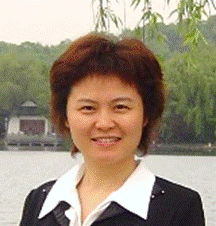 Luojia Distinguished Professor, Wuhan University Chairman of of Immunology Department Director of Hubei Province Key Laboratory of Allergy and Immunology Professor of State Key Laboratory of Virology and Medical Research Institute Tel.: 86-27-68759986 (O); E-mail: zhangxiaolian@whu.edu.cn; zhangXL65@sina.com 